TAG UG/Uwch –  HEN FANYLEB	1641/51	S18-1641-51TECHNOLEG GWYBODAETH A CHYFATHREBU GYMHWYSOLUNED AICT1 – RHAN A eFusnes – Ennill Sgiliau eFusnes Fersiwn papur o asesiad ar-sgrinDYDD GWENER, 25 MAI 2018 – BOREArholiad 3 awr mewn dwy ranCYFARWYDDIADAU I YMGEISWYRDefnyddiwch inc neu feiro du.Ysgrifennwch eich enw, rhif y ganolfan a’ch rhif ymgeisydd yn y blychau ar ben y dudalen hon.Atebwch bob cwestiwn.Ysgrifennwch eich atebion yn y lleoedd gwag priodol yn y llyfryn cwestiwn-ac-ateb hwn. Os nad oes digon o le, defnyddiwch y dudalen barhad yng nghefn y llyfryn, gan wneud yn siŵr eich bod yn rhoi’r rhif cywir ar y cwestiwn. GWYBODAETH I YMGEISWYRMae’r cwestiynau yn y papur hwn wedi’u seilio ar gyd-destun Canolfan Antur GWYLLT Parkwood. Mae dwy ran i’r arholiad:Rhan A: Gwybodaeth am eFusnes a Chymhwyso eFusnes (40 marc – 1 awr)Rhan B: Tasgau i ddangos cymhwysedd ymarferol (60 marc – 2 awr) Mae’r cyd-destun ar gyfer yr arholiad yn cael ei roi yn y Cyflwyniad.Cewch gymryd seibiant byr rhwng Rhannau A a B.Bydd Ansawdd Cyfathrebu Ysgrifenedig yn cael ei asesu yng Nghwestiwn 8 yn Rhan A.	ⓗ WJEC CBAC Cyf.	CJ*(S18-1641-51)CyflwyniadMae Canolfan Antur GWYLLT Parkwood yn darparu amrywiaeth eang o weithgareddau awyr agored i blant a phobl ifanc. Mae’r gweithgareddau’n cynnwys gwifrau sip, rafftio, dringo coed a cherdded uwchben coed.Byddai Liz Stevens, perchennog y ganolfan, yn hoffi ymestyn y cyfleusterau er mwyn cynnig gwersylloedd antur GWYLLT yn ystod gwyliau’r ysgol. Mae hi’n bwriadu trawsnewid yr ysguboriau yn y ganolfan yn llety i’r plant a’r bobl ifanc.Bydd yr wythnosau antur yn golygu bod angen llawer o newidiadau i fusnes Liz. Bydd angen iddi gyflogi staff ychwanegol i oruchwylio’r gweithgareddau ac ehangu staff y swyddfa i wneud y gwaith gweinyddol ychwanegol y bydd ei angen.Mae Liz wedi penderfynu cyflogi rheolwr swyddfa i’w helpu hi i sefydlu’r busnes newydd.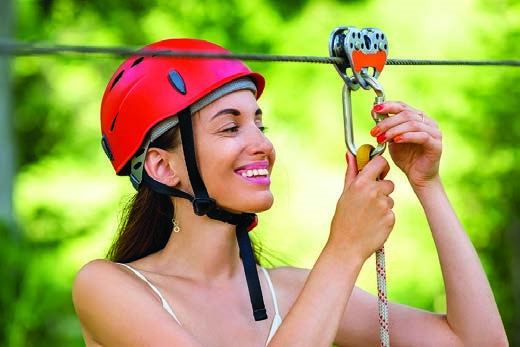 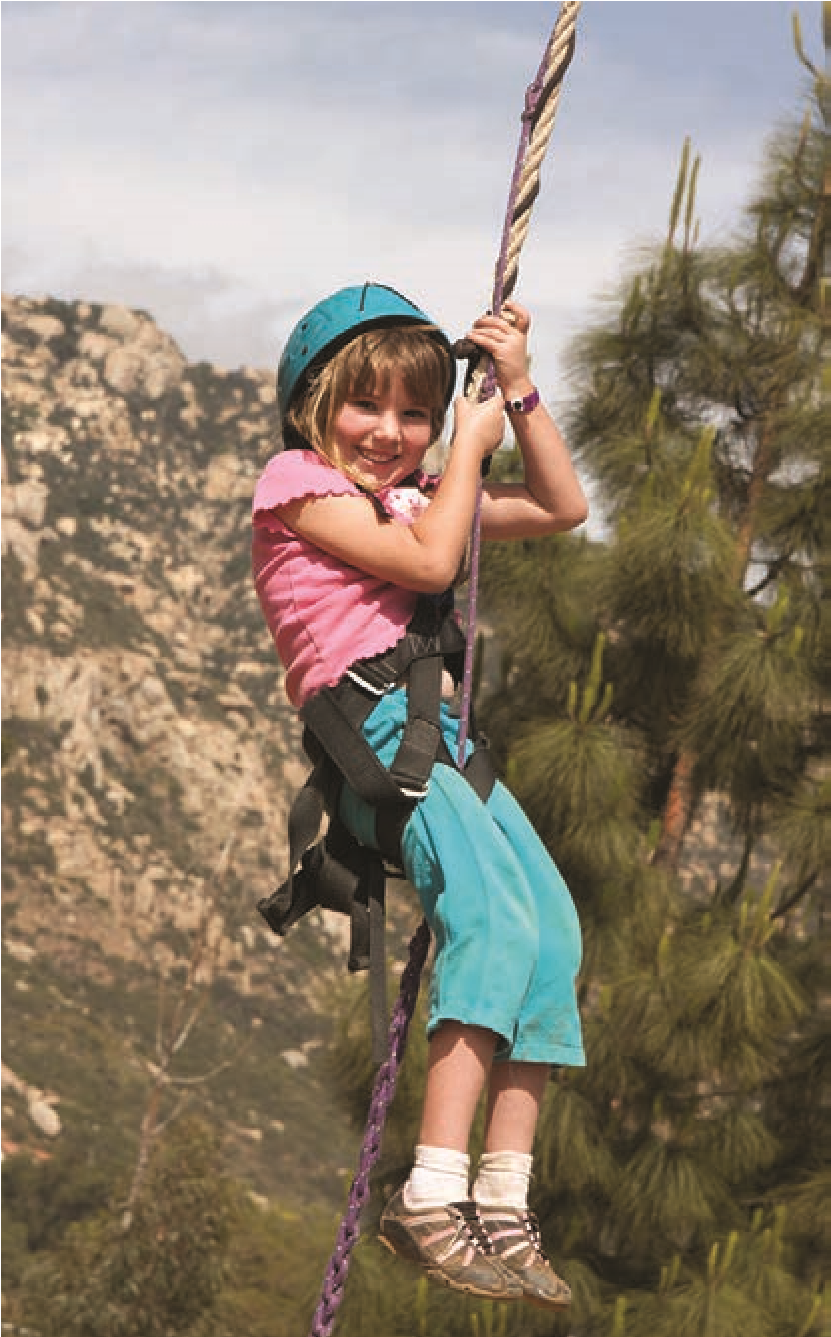 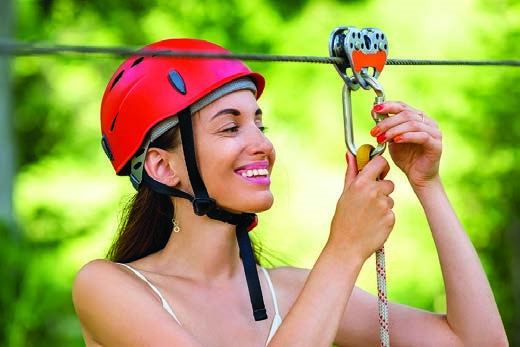 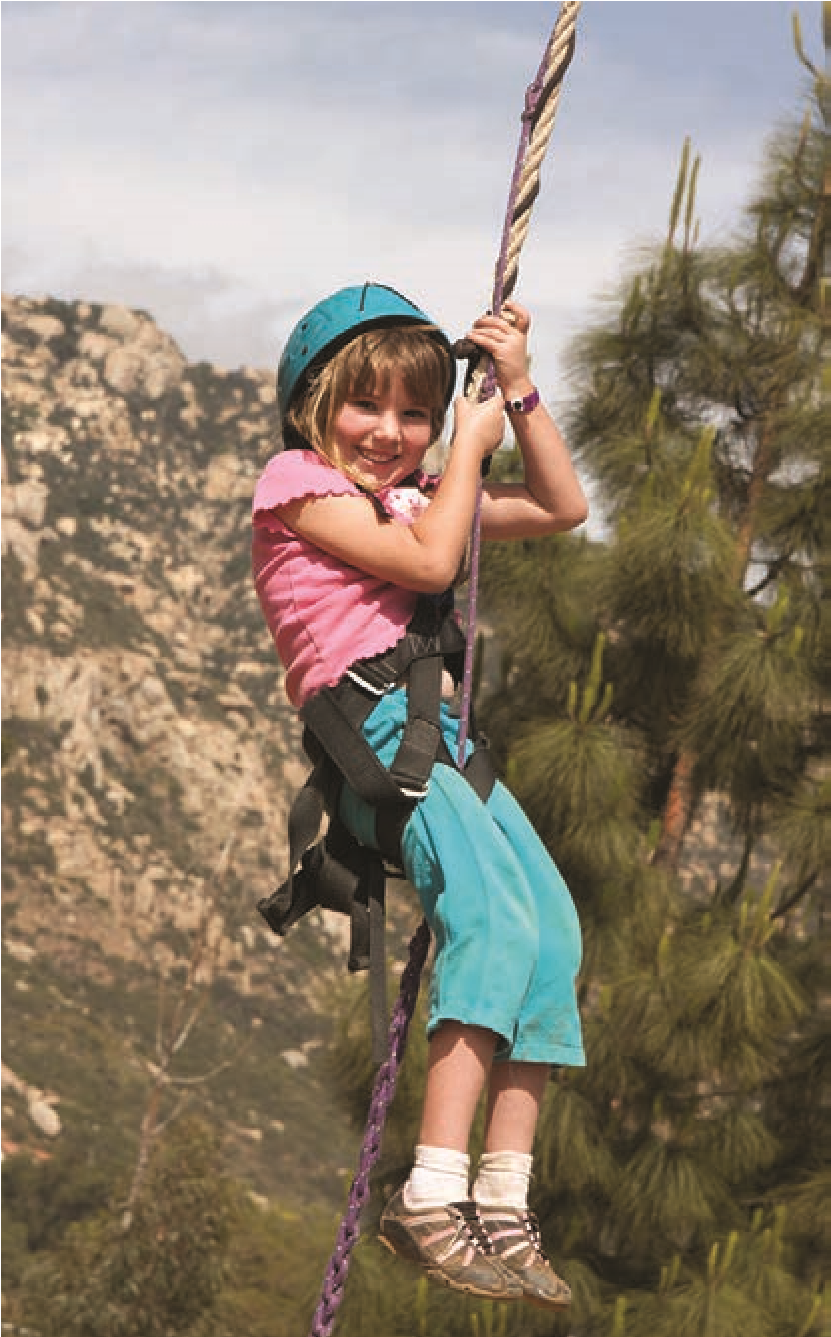 1. 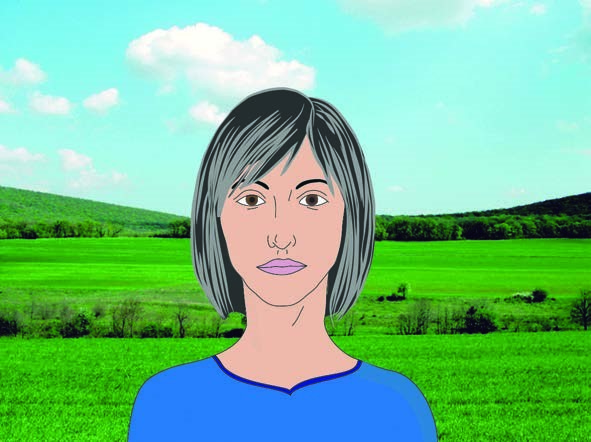 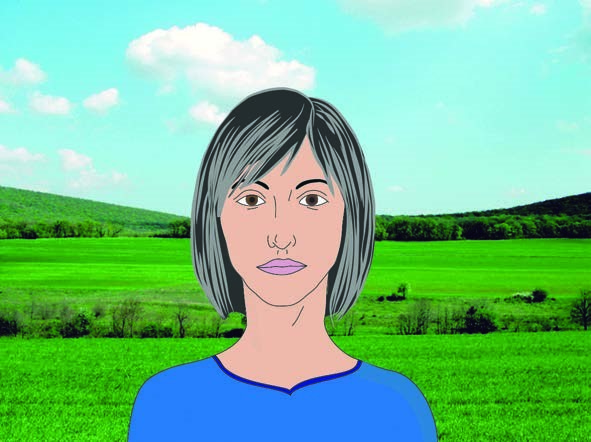 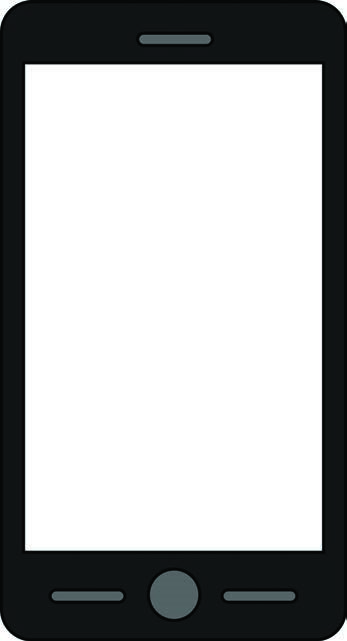 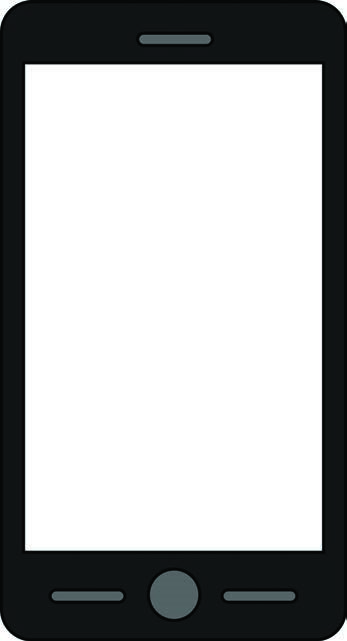 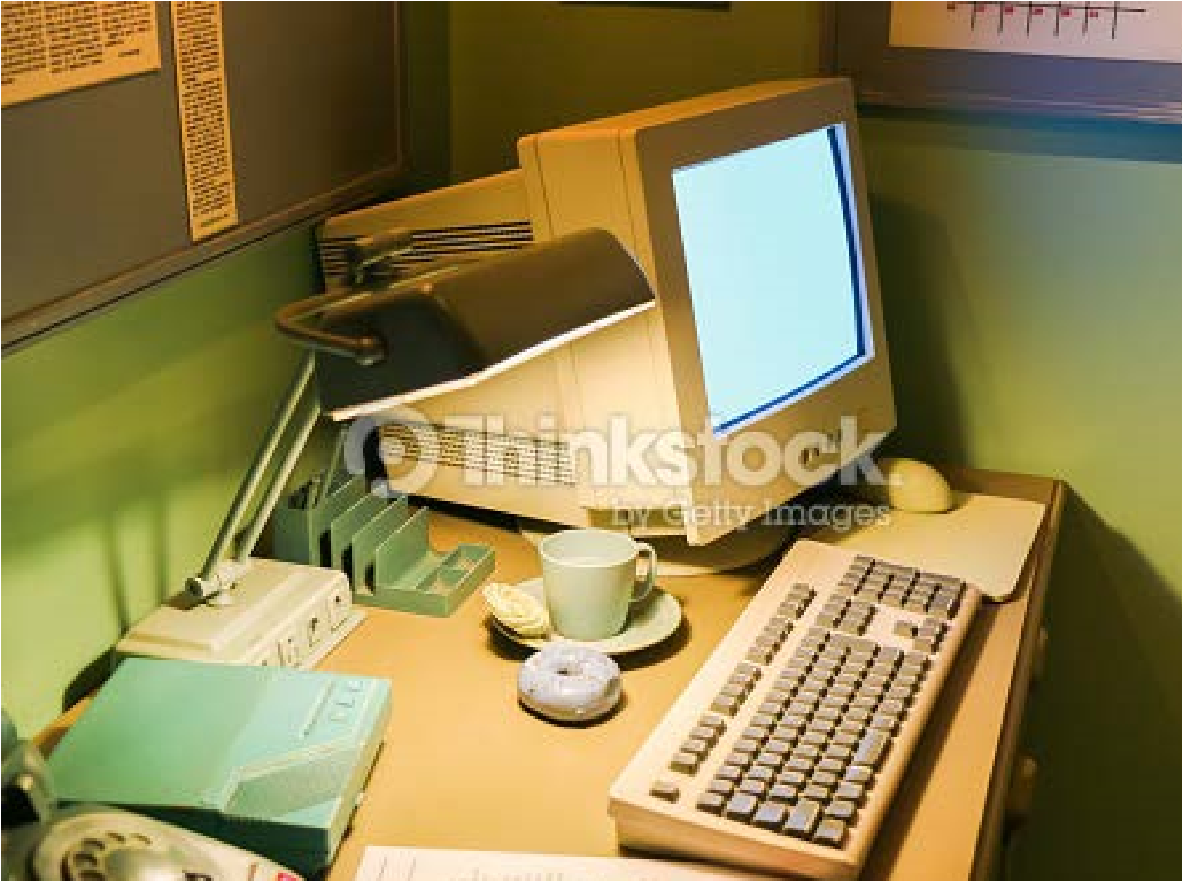 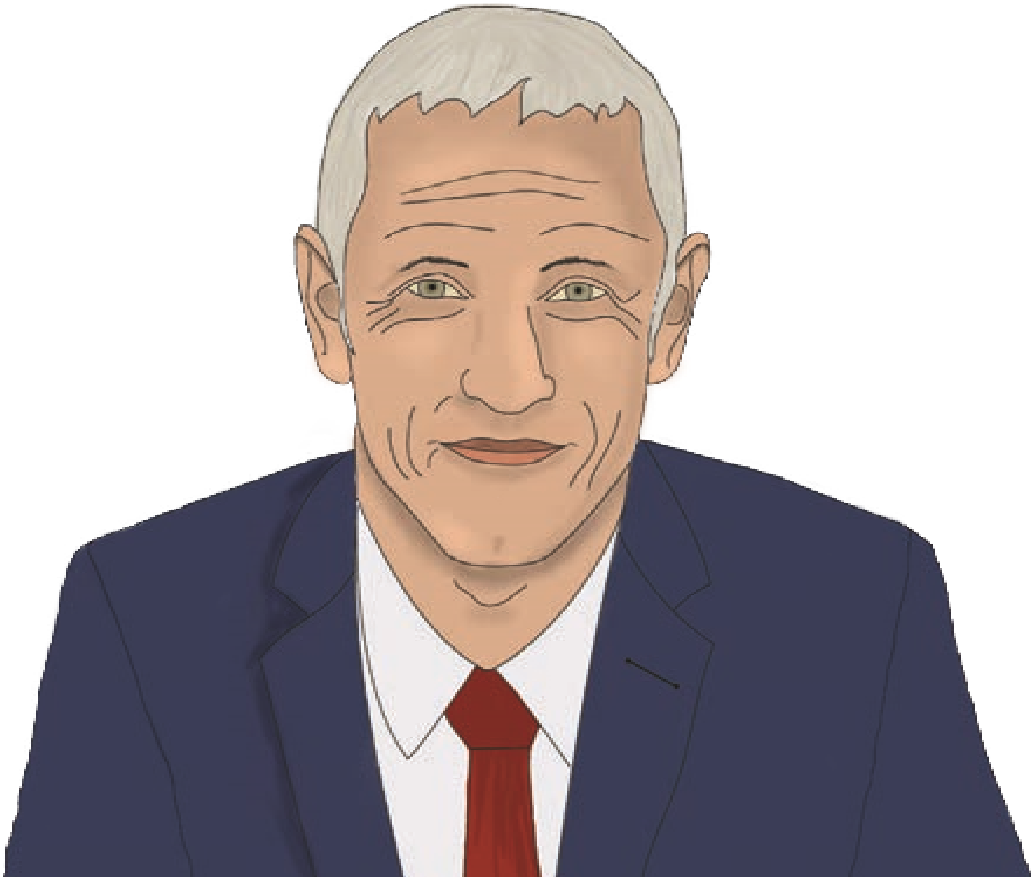 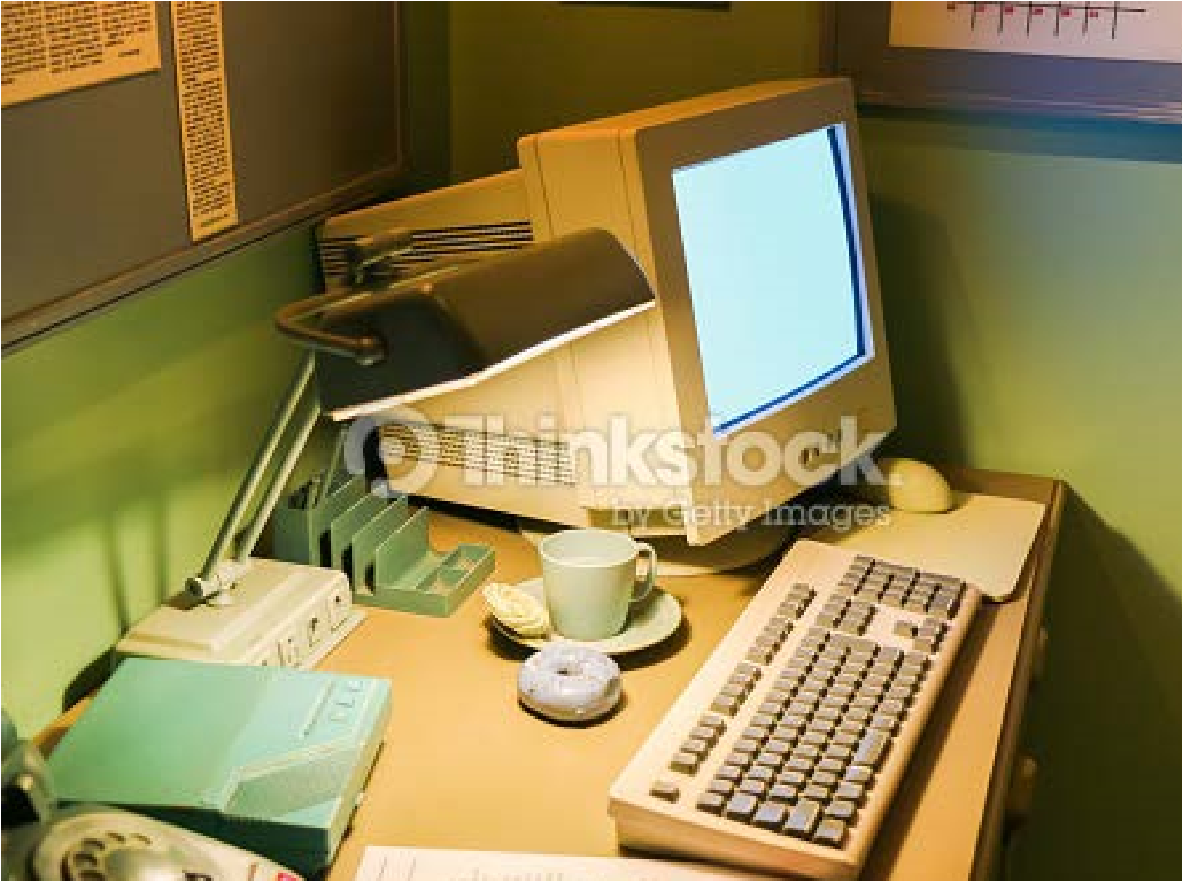 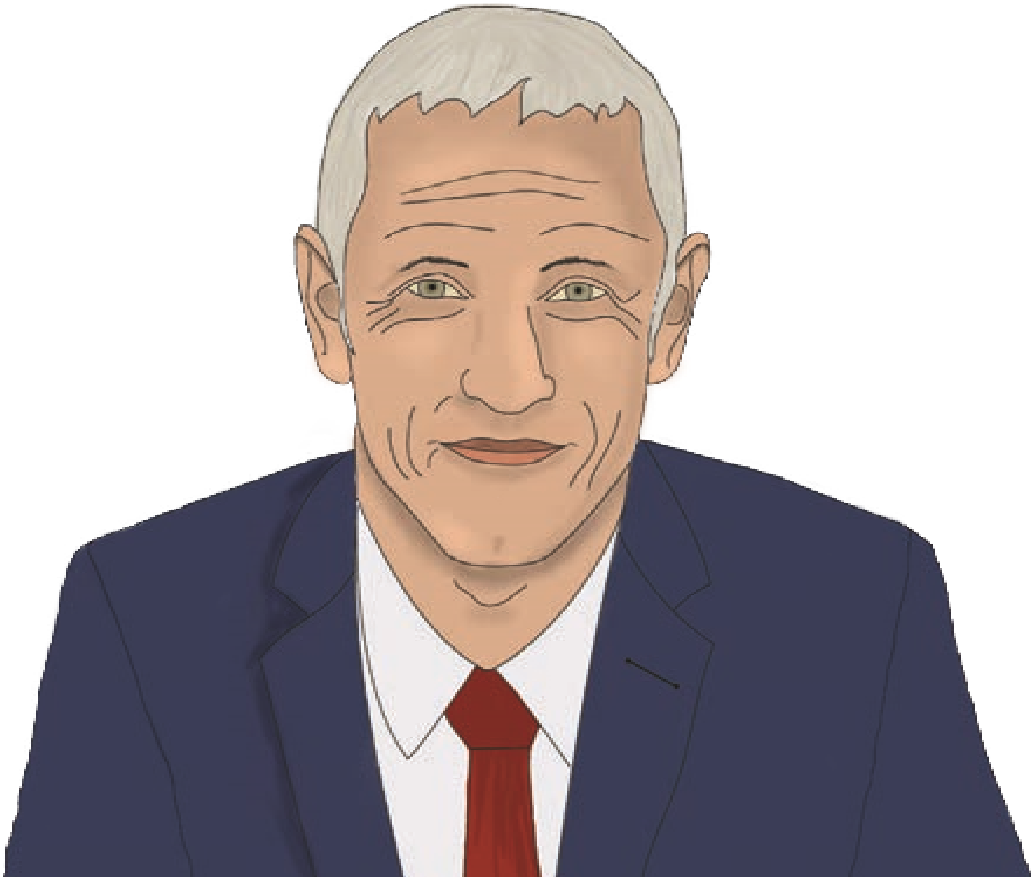 TUDALEN WAG5. 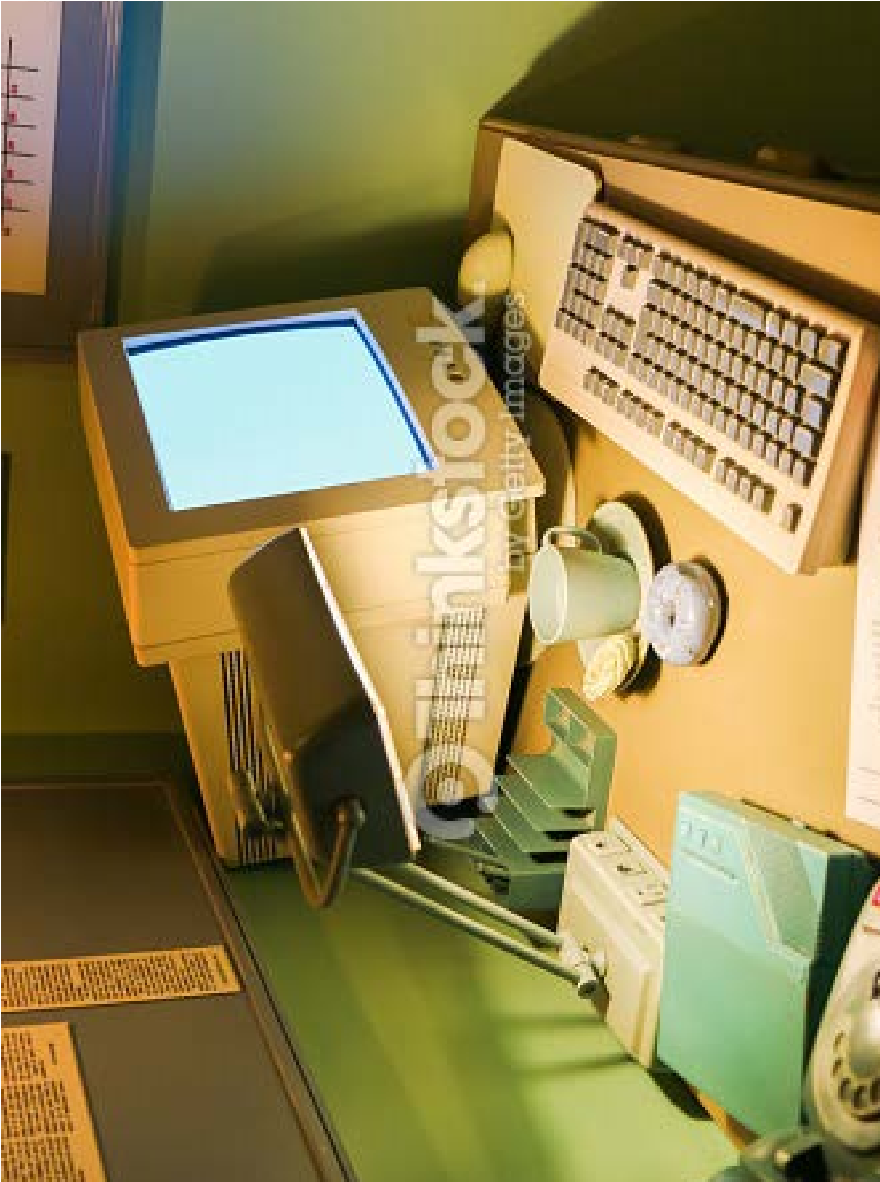 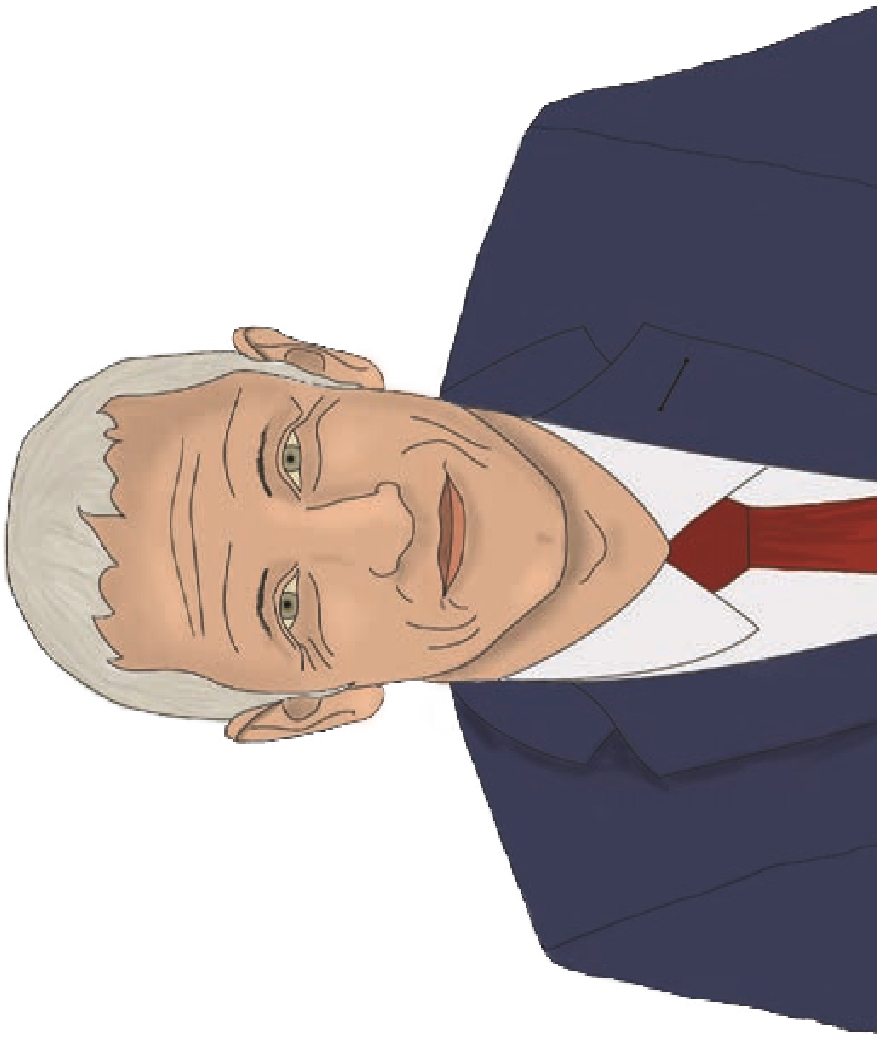 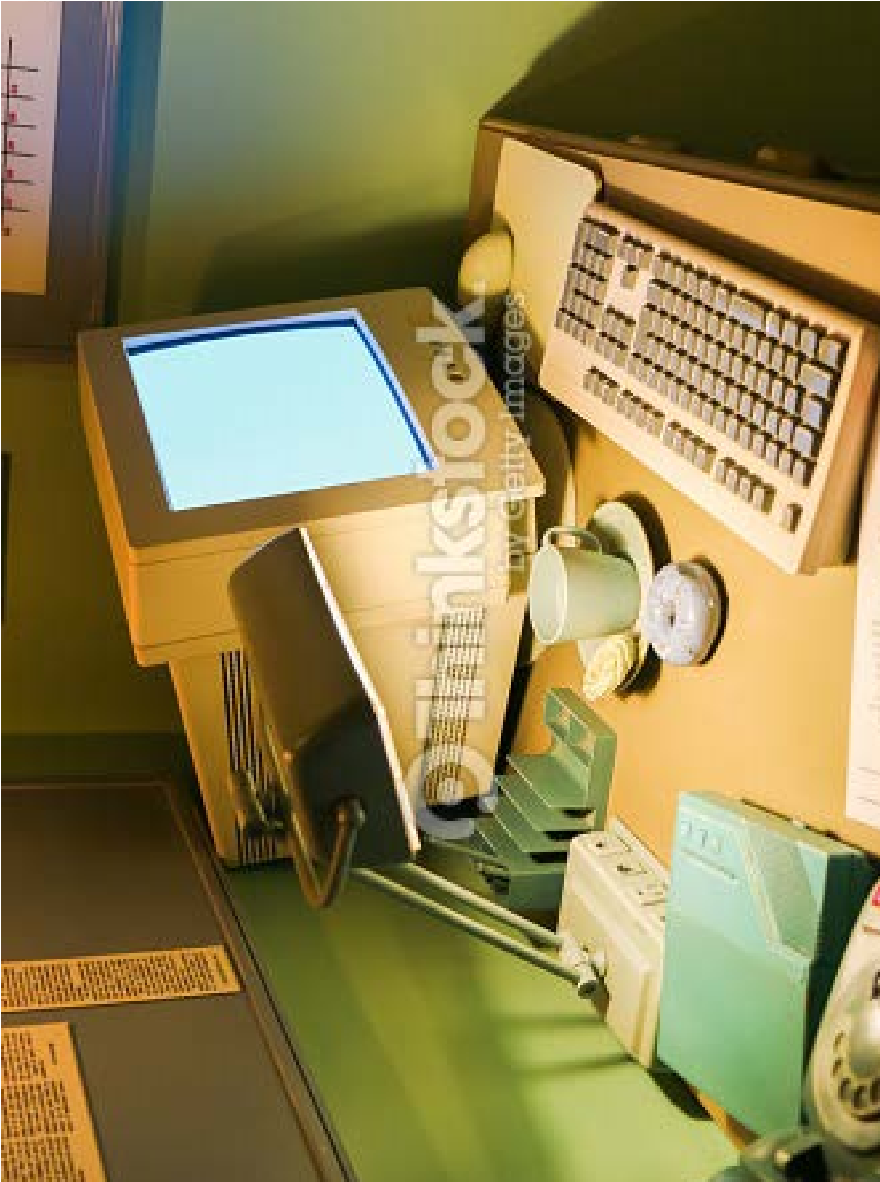 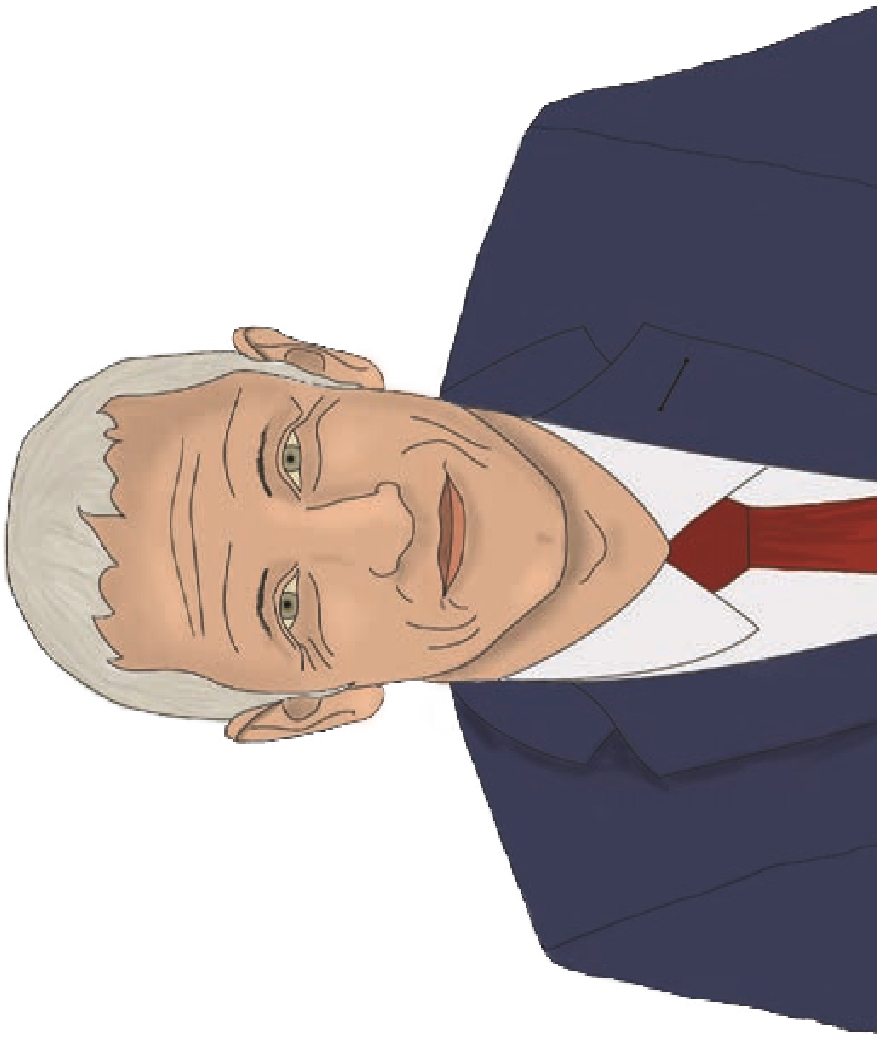 TUDALEN WAGCyfenwRhif yGanolfanRhif yrYmgeisyddEnwau Eraill2I’r Arholwr yn unigI’r Arholwr yn unigMarc UchafMarc yr ArholwrCyfanswm Marciau (RHAN A yn unig)40